Ponedjeljak  							 18.5.2020. 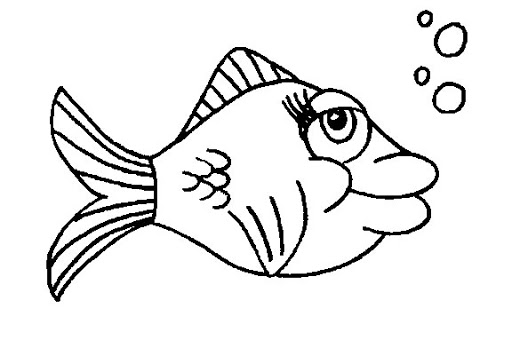 HRVATSKI JEZIKJEZIK – ponavljanjeBudući da još uvijek ponavljamo jezične sadržaje, danas ćeš rješavati kvizove.Ništa nećeš pisati pa te molim da prođeš sve igre, ako negdje pogriješiš, odigraj još jednom. https://wordwall.net/hr/resource/392537/hrvatski-jezik/imenice-glagoli-pridjevihttps://wordwall.net/hr/resource/421198/hrvatski-jezik/vrste-rije%c4%8dihttps://wordwall.net/hr/resource/141112/vrste-rije%C4%8Dihttps://wordwall.net/hr/resource/1604580/hrvatski-jezik/vrste-rije%c4%8dihttps://wordwall.net/hr/resource/1499722/hrvatski-jezik/imenicehttps://wordwall.net/hr/resource/750318/hrvatski-jezik/izdvoji-glagol-vje%c5%bebaPRILAGOĐENI PROGRAM – MARIN – napiši u bilježnicu 10 imenica, 10 glagola i 10 pridjeva. Poslati na pregled.MATEMATIKAPISANO DIJELJENJE (437 526: 35) – vježbaDanas ponavljamo.Riješi radnu bilježnicu na 115. i 116.strani.Ako želiš, možeš mi poslati na pregled. PRILAGOĐENI PROGRAM – MARIN – napiši 15 zadataka množenja troznamenkastog broja sa dvoznamenkastim (npr 355·24). Osmisli ih sam. Riješi ih i pošalji mi na pregled.PRIRODA I DRUŠTVOŽIVA PRIRODA – ponavljanjeDanas ćeš još malo ponoviti, ali kroz igru.Odigraj ih, ako pogriješiš, odigraj ponovo i zapamti gdje si pogriješio!  https://wordwall.net/hr/resource/446024/priroda-i-dru%c5%a1tvo/%c5%beiva-i-ne%c5%beiva-prirodahttps://wordwall.net/hr/resource/1558516/priroda-i-dru%c5%a1tvo/%c5%beiva-prirodahttps://wordwall.net/hr/resource/913358/priroda-i-dru%c5%a1tvo/biljka-cvjetnja%c4%8dahttps://wordwall.net/hr/resource/2208982/priroda-i-dru%c5%a1tvo/prirodne-posebnosti-republike-hrvatskePRILAGOĐENI PROGRAM – MARIN – ponovi cijelu nastavnu cjelinu ŽIVA PRIRODA. TJELESNA I ZDRAVSTVENA KULTURANapravi vježbe razgibavanja i ponovi vagu zanošenjem na tlu.DODATNA NASTAVAZadaci na Matificu.